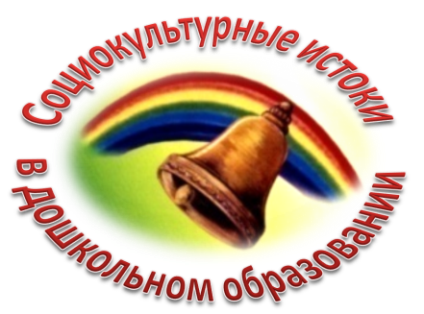 Омская митрополия Русской Православной ЦерквиМинистерство образования Омской областиДепартамент образования Администрации города ОмскаИздательский Дом «Истоки» (город Москва)Программа обучающего практико-ориентированногосеминара по теме«Программа «Социокультурные истоки»в Федеральном государственном образовательном стандартедошкольного образования»                                                     Объем часов обучающего семинара                                                          на одного слушателя  – 16 часов                                                       Дата проведения: 05-06  июня  .                                                 Время работы семинара:  9.00-17.15                                                     Место проведения: Омская Духовная семинария                                                         Адрес: ул. Лермонтова,56  Руководитель: Ольга Сергеевна Абрамова, Почетный работник общего образования, методист Истоковедения Издательского дома «Истоки», составитель книг для развития и книг для развития речи детей дошкольного возраста, методического пособия «Рекомендации по применению программы «Социокультурные истоки дошкольному образованию» в ФГОС дошкольного образования», автор методической разработки «Мониторинг социокультурного развития ребенка-дошкольника». Омск201905 июняЗанятие 18.30-9.00 – регистрация участников9.00-12.30         Лекция: «Нормативно-правовая основа реализации программы «Социокультурные истоки» в системе дошкольного образования».       «Программа «Социокультурные истоки» для дошкольного образования». Актуальность. Отличительные особенности Программы. Цели и задачи Программы. Соответствие Программы ФГОС дошкольного образования. Стержневая основа Истоковедения – пропедевтика учебного курса «Истоки» и программы «Воспитание на социокультурном опыте». Пять уровней Программы (методологический, концептуальный, программно-содержательный, методический, инструментарий и технологии). Инструментарий для дошкольного образования. ПРАКТИЧЕСКАЯ РАБОТА. Ресурсный круг «Книги для развития – новый вид образовательного инструментария для детей и их родителей по программе «Социокультурные истоки».12.30-13.15 -обед13.15-17.15         Лекция: «Содержательная основа воспитания, развития и социализации ребенка-дошкольника в контексте программы «Социокультурные истоки». Особенности программы «Истоки» в дошкольном образовании». Логика освоения детьми и родителями основных категорий программы «Истоки» в дошкольном образовании».      Организационно-методическое сопровождение педагогического взаимодействия дошкольной Организации с Семьей в контексте программы «Социокультурные истоки». Программа «Моя семья» для дошкольного образования. Взаимодействие с родителями по программе «Социокультурные истоки» в контексте ФГОС дошкольного образования. Три направления взаимодействия дошкольной Организации с Семьей в контексте «Истоков».      ПРАКТИЧЕСКАЯ РАБОТА. Мастер-класс по программе «Моя семья». Ресурсный круг «Имя моего ребенка».06 июняЗанятие 28.30-9.00 – регистрация участников9.00-12.30                Лекция: «Методологическая основа ИСТОКОВЕДЕНИЯ». Социокультурный системный подход к истокам в образовании. Особенности истоковской методики. Организация и проведение непосредственной организованной деятельности (НОД) с детьми дошкольного возраста в контексте «Истоков». Методика проведения активных форм развития и воспитания детей дошкольного возраста в процессе реализации программы «Социокультурные истоки». Реализация аспектов качества образования.              ПРАКТИЧЕСКАЯ РАБОТА. Просмотр видеозаписи открытого занятия с детьми по программе «Социокультурные истоки».              Работа в микрогруппах.   Анализ просмотренного занятия с позиции реализации аспектов качества образования, структурного построения НОД, интегративного принципа построения Программы.12.30-13.15 -обед          13.15-17.15        Лекция: «О рекомендациях по применению программы «Социокультурные истоки» в ФГОС дошкольного образования».       «Речевое развитие детей дошкольного возраста в контексте программы «Социокультурные истоки».          ПРАКТИЧЕСКАЯ РАБОТА В ЧЕТВЕРКАХ.  «Определение значения книг для развития речи по программе «Социокультурные истоки» в решении задач образовательных областей «Речевое развитие» и «Социально-коммуникативное развитие» ФГОС дошкольного образования».         Подведение итогов обучающего практико-ориентированного семинара для педагогов дошкольного образования по реализации программы «Социокультурные истоки» в Федеральном государственном образовательном стандарте  дошкольного образования.        ЗАКЛЮЧИТЕЛЬНЫЙ ЭТАП. Ресурсный круг «Мое  участие в  практико-ориентированном семинаре по программе «Социокультурные истоки» для дошкольного образования».  «Оправдались ли Ваши ожидания от участия в обучающем практико-ориентированном семинаре по программе «Социокультурные истоки» для дошкольного образования»? «Где Вы сможете использовать полученные знания»? «Какие следует предпринять шаги, чтобы программа «Социокультурные истоки» получила дальнейшее развитие в Ваших дошкольных образовательных организациях?»